GENERALNY DYREKTOR OCHRONY ŚRODOWISKAWarszawa, 26 stycznia 2022 r.DOOŚ-WDŚZOO.420.32.2021.US.15ZAWIADOMIENIENa podstawie art. 36 oraz art. 49 § 1 ustawy z dnia 14 czerwca 1960 r. — Kodeks postępowania administracyjnego (Dz. U. z 2021 r. poz. 735, ze zm.), dalej Kpa, w związku z art. 74 ust. 3 ustawy z dnia 3 października 2008 r. o udostępnianiu informacji o środowisku i jego ochronie, udziale społeczeństwa w ochronie środowiska oraz o ocenach oddziaływania na środowisko (Dz. U. z 2021 r. poz. 2373, ze zm.), dalej ustawa ooś, zawiadamiam, że postępowanie odwoławcze od decyzji Regionalnego Dyrektora Ochrony Środowiska w Warszawie z dnia 13 kwietnia 2021 r., znak: WOOŚ-II.420.53.2019.JK.25, stwierdzającej brak potrzeby przeprowadzenia oceny oddziaływania na środowisko dla przedsięwzięcia polegającego na rozbudowie elementów infrastruktury Portu Lotniczego Warszawa/Modlin, nie mogło być zakończone w terminie wskazanym w zawiadomieniu Generalnego Dyrektora Ochrony Środowiska z dnia 30 listopada 2021 r., znak: DOOŚ-WDŚZOO.420.32.2021.US.11. Przyczyną zwłoki jest konieczność przeprowadzenia dodatkowego postępowania wyjaśniającego. W związku z powyższym Generalny Dyrektor Ochrony Środowiska pismem z dnia 22 grudnia 2021 r., znak: DOOŚ-WDŚZ00.420.32.2021.US.13, wezwał Mazowiecki Port Lotniczy Warszawa-Modlin Sp. z o.o. do złożenia wyjaśnień oraz uzupełnienia karty informacyjnej przedsięwzięcia.Generalny Dyrektor Ochrony Środowiska wskazuje nowy termin załatwienia sprawy na dzień 31 marca 2022 r.Ponadto Generalny Dyrektor Ochrony Środowiska informuje, że — zgodnie z art. 37 § 1 Kpa - stronie służy prawo do wniesienia ponaglenia.Upubliczniono w dniach: od ………………… do …………………Pieczęć urzędu i podpis:Z upoważnienia Generalnego Dyrektora Ochrony ŚrodowiskaDyrektor Departamentu Ocen Oddziaływania na Środowisko Anna JasińskaArt. 36 Kpa O każdym przypadku niezałatwienia sprawy w terminie organ administracji publicznej jest obowiązany zawiadomić strony, podając przyczyny zwłoki, wskazując nowy termin załatwienia sprawy oraz pouczając o prawic do wniesienia ponaglenia (§ 1). Ten sam obowiązek ciąży na organie administracji publicznej również w przypadku zwłoki w załatwieniu sprawy z przyczyn niezależnych od organu (§ 2).Art. 37 § 1 Kpa Stronic służy prawo do wniesienia ponaglenia, jeżeli: 1) nic załatwiono sprawy w terminie określonym w art. 35 lub przepisach szczególnych ani w terminie wskazanym zgodnie z art. 36 § 1 (bezczynność); 2) postępowanie jest prowadzone dłużej niż jest to niezbędne do załatwienia sprawy (przewlekłość).Art. 49 § 1 Kpa Jeżeli przepis szczególny tak stanowi, zawiadomienie stron o decyzjach i innych czynnościach organu administracji publicznej może nastąpić w formie publicznego obwieszczenia, w innej formie publicznego ogłoszenia zwyczajowo przyjętej w danej miejscowości lub przez udostępnienie pisma w Biuletynie Informacji Publicznej na stronie podmiotowej właściwego organu administracji publicznej.Art. 74 ust. 3 ustawy ooś Jeżeli liczba stron postępowania w sprawie wydania decyzji o środowiskowych uwarunkowaniach lub innego postępowania dotyczącego tej decyzji przekracza 10, stosuje się art. 49 Kodeksu postępowania administracyjnego.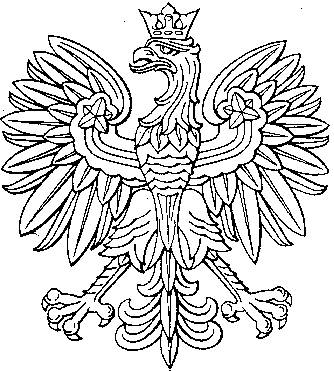 